附件2-1财政支出项目绩效评价报告     评价类型：√实施过程评价      √完成结果评价     项目名称：     普法宣传                                      项目单位：     美兰区司法局                                     主管部门：     美兰区司法局                                     评价时间：  2017年1月1日至2017年  12 月  31日     组织方式：□财政部门     □主管部门     √项目单位     评价机构：□中介机构     □专家组     √项目单位评价组             评价单位（盖章）：海口市美兰区司法局                    上报时间：2018年7月18日附件2-2项目绩效目标表项目名称：普法宣传说明：产出指标反映项目实施提供的产品或服务，例如：清理排水沟公里数、维修养护道路数(条或公里)、亮化路灯数量等。成效指标反映项目产出或活动带来的结果，例如：验收合格率、车行道年维修保养率、人行道年维修保养率、道路完好率、社会公众满意度等。效率指标是指通过获取、使用和管理资源以实现项目结果或产出的经济性，例如：项目完成时效、清理排水沟单位成本、项目资金支出率等。绩效目标的制定要经过科学预测和调查研究，既要符合实际，又要有一定的挑战性且可衡量（即高于历史水平或平均水平，在既定条件下经过努力可以实现）。绩效标准的设定要将绩效目标分优良中差四档形式量化表述。附件2-3项目基本信息指标类型指标名称绩效目标绩效标准绩效标准绩效标准绩效标准指标类型指标名称绩效目标优良中差产出指标制作普法宣 传栏版面100面100或以上90－9980－8980以下产出指标开展普法  讲座16场16或以上14－1511－1311以下产出指标开展普法  宣传30场30或以上25－2920－2520以下成效指标城区普法率100%100%90%-99%85%- 89%85%以下成效指标农村普法率97%97%90%-96%80%- 89%80%以下成效指标项目资金支出率100%100%95%-99%90%- 94%90%以下一、项目基本情况一、项目基本情况一、项目基本情况一、项目基本情况一、项目基本情况一、项目基本情况一、项目基本情况一、项目基本情况一、项目基本情况一、项目基本情况一、项目基本情况一、项目基本情况一、项目基本情况一、项目基本情况一、项目基本情况一、项目基本情况一、项目基本情况一、项目基本情况一、项目基本情况一、项目基本情况项目实施单位项目实施单位项目实施单位美兰区司法局美兰区司法局美兰区司法局美兰区司法局美兰区司法局主管部门主管部门主管部门主管部门主管部门主管部门美兰区司法局美兰区司法局美兰区司法局美兰区司法局美兰区司法局美兰区司法局项目负责人项目负责人项目负责人石昌德石昌德石昌德石昌德石昌德联系电话联系电话联系电话联系电话联系电话联系电话653993926539939265399392653993926539939265399392地址地址地址海口市美兰区振兴路8号海口市美兰区振兴路8号海口市美兰区振兴路8号海口市美兰区振兴路8号海口市美兰区振兴路8号海口市美兰区振兴路8号海口市美兰区振兴路8号海口市美兰区振兴路8号海口市美兰区振兴路8号海口市美兰区振兴路8号海口市美兰区振兴路8号邮编邮编邮编570203570203570203项目类型项目类型项目类型经常性项目（√）       一次性项目（  ）经常性项目（√）       一次性项目（  ）经常性项目（√）       一次性项目（  ）经常性项目（√）       一次性项目（  ）经常性项目（√）       一次性项目（  ）经常性项目（√）       一次性项目（  ）经常性项目（√）       一次性项目（  ）经常性项目（√）       一次性项目（  ）经常性项目（√）       一次性项目（  ）经常性项目（√）       一次性项目（  ）经常性项目（√）       一次性项目（  ）经常性项目（√）       一次性项目（  ）经常性项目（√）       一次性项目（  ）经常性项目（√）       一次性项目（  ）经常性项目（√）       一次性项目（  ）经常性项目（√）       一次性项目（  ）经常性项目（√）       一次性项目（  ）计划投资额（万元）计划投资额（万元）计划投资额（万元）2222实际到位资金（万元）实际到位资金（万元）实际到位资金（万元）实际到位资金（万元）实际到位资金（万元）22实际使用情况（万元）实际使用情况（万元）实际使用情况（万元）实际使用情况（万元）实际使用情况（万元）222222其中：中央财政其中：中央财政其中：中央财政其中：中央财政其中：中央财政其中：中央财政其中：中央财政其中：中央财政省财政省财政省财政省财政省财政省财政省财政省财政市县财政市县财政市县财政2222市县财政市县财政市县财政市县财政市县财政22222222其他其他其他其他其他其他其他其他二、绩效评价指标评分二、绩效评价指标评分二、绩效评价指标评分二、绩效评价指标评分二、绩效评价指标评分二、绩效评价指标评分二、绩效评价指标评分二、绩效评价指标评分二、绩效评价指标评分二、绩效评价指标评分二、绩效评价指标评分二、绩效评价指标评分二、绩效评价指标评分二、绩效评价指标评分二、绩效评价指标评分二、绩效评价指标评分二、绩效评价指标评分二、绩效评价指标评分二、绩效评价指标评分一级指标一级指标分值分值分值二级指标二级指标二级指标分值分值三级指标三级指标三级指标三级指标分值分值得分得分得分项目决策项目决策202020项目目标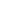 项目目标项目目标44目标内容目标内容目标内容目标内容44444项目决策项目决策202020决策过程决策过程决策过程88决策依据决策依据决策依据决策依据33888项目决策项目决策202020决策过程决策过程决策过程88决策程序决策程序决策程序决策程序55888项目决策项目决策202020资金分配资金分配资金分配88分配办法分配办法分配办法分配办法22222项目决策项目决策202020资金分配资金分配资金分配88分配结果分配结果分配结果分配结果66666项目管理项目管理252525资金到位资金到位资金到位55到位率到位率到位率到位率33333项目管理项目管理252525资金到位资金到位资金到位55到位时效到位时效到位时效到位时效22222项目管理项目管理252525资金管理资金管理资金管理1010资金使用资金使用资金使用资金使用77777项目管理项目管理252525资金管理资金管理资金管理1010财务管理财务管理财务管理财务管理33333项目管理项目管理252525组织实施组织实施组织实施1010组织机构组织机构组织机构组织机构11111项目管理项目管理252525组织实施组织实施组织实施1010管理制度管理制度管理制度管理制度99999项目绩效项目绩效555555项目产出项目产出项目产出1515产出数量产出数量产出数量产出数量55555项目绩效项目绩效555555项目产出项目产出项目产出1515产出质量产出质量产出质量产出质量44444项目绩效项目绩效555555项目产出项目产出项目产出1515产出时效产出时效产出时效产出时效33333项目绩效项目绩效555555项目产出项目产出项目产出1515产出成本产出成本产出成本产出成本33333项目绩效项目绩效555555项目效益项目效益项目效益4040经济效益经济效益经济效益经济效益88777项目绩效项目绩效555555项目效益项目效益项目效益4040社会效益社会效益社会效益社会效益88777项目绩效项目绩效555555项目效益项目效益项目效益4040环境效益环境效益环境效益环境效益88888项目绩效项目绩效555555项目效益项目效益项目效益4040可持续影响可持续影响可持续影响可持续影响88888项目绩效项目绩效555555项目效益项目效益项目效益4040服务对象满意度服务对象满意度服务对象满意度服务对象满意度88777总分总分100100100100100100100979797评价等次评价等次评价等次评价等次评价等次评价等次评价等次评价等次评价等次评价等次优优优优优优优优优三、评价人员三、评价人员三、评价人员三、评价人员三、评价人员三、评价人员三、评价人员三、评价人员三、评价人员三、评价人员三、评价人员三、评价人员三、评价人员三、评价人员三、评价人员三、评价人员三、评价人员三、评价人员三、评价人员姓  名姓  名姓  名职务/职称职务/职称职务/职称职务/职称单   位单   位单   位单   位单   位单   位项目评分项目评分项目评分签 字签 字签 字邓式楼邓式楼邓式楼主任/副科主任/副科主任/副科主任/副科美兰区司法局美兰区司法局美兰区司法局美兰区司法局美兰区司法局美兰区司法局林兰花林兰花林兰花科员科员科员科员美兰区司法局美兰区司法局美兰区司法局美兰区司法局美兰区司法局美兰区司法局王芳王芳王芳科员科员科员科员美兰区司法局美兰区司法局美兰区司法局美兰区司法局美兰区司法局美兰区司法局王成海王成海王成海科员科员科员科员美兰区司法局美兰区司法局美兰区司法局美兰区司法局美兰区司法局美兰区司法局评价工作组组长（签字）：项目单位负责人（签字并盖章）：年    月   日评价工作组组长（签字）：项目单位负责人（签字并盖章）：年    月   日评价工作组组长（签字）：项目单位负责人（签字并盖章）：年    月   日评价工作组组长（签字）：项目单位负责人（签字并盖章）：年    月   日评价工作组组长（签字）：项目单位负责人（签字并盖章）：年    月   日评价工作组组长（签字）：项目单位负责人（签字并盖章）：年    月   日评价工作组组长（签字）：项目单位负责人（签字并盖章）：年    月   日评价工作组组长（签字）：项目单位负责人（签字并盖章）：年    月   日评价工作组组长（签字）：项目单位负责人（签字并盖章）：年    月   日评价工作组组长（签字）：项目单位负责人（签字并盖章）：年    月   日评价工作组组长（签字）：项目单位负责人（签字并盖章）：年    月   日评价工作组组长（签字）：项目单位负责人（签字并盖章）：年    月   日评价工作组组长（签字）：项目单位负责人（签字并盖章）：年    月   日评价工作组组长（签字）：项目单位负责人（签字并盖章）：年    月   日评价工作组组长（签字）：项目单位负责人（签字并盖章）：年    月   日评价工作组组长（签字）：项目单位负责人（签字并盖章）：年    月   日评价工作组组长（签字）：项目单位负责人（签字并盖章）：年    月   日评价工作组组长（签字）：项目单位负责人（签字并盖章）：年    月   日评价工作组组长（签字）：项目单位负责人（签字并盖章）：年    月   日